Сумська міська рада    Виконавчий комітетРІШЕННЯ	З метою здійснення контролю за фінансово-господарською діяльністю, підвищення ефективності роботи підприємств комунальної власності територіальної громади міста Суми, відповідно до статей 75, 78 Господарського кодексу України, рішення виконавчого комітету Сумської міської ради від 28.09.2015 № 530 «Про затвердження порядку складання, затвердження та контролю виконання фінансових планів підприємств комунальної власності територіальної громади міста Суми», керуючись підпунктом 4 пункту «а» статті 27, частиною другою статті 52 Закону України «Про місцеве самоврядування в Україні», виконавчий комітет Сумської міської ради ВИРІШИВ: Затвердити фінансовий план Комунального підприємства «Шляхрембуд» Сумської міської ради на 2017 рік (додається). Директору Комунального підприємства «Шляхрембуд» Сумської міської ради Вегері О.О. звіт про виконання фінансового плану підприємства надавати управлінню капітального будівництва та дорожнього господарства Сумської міської ради в паперовому та електронному вигляді у терміни визначені у рішенні виконавчого комітету від 28.09.2015 № 530 «Про затвердження порядку складання, затвердження та контролю виконання фінансових планів підприємств комунальної власності територіальної громади міста Суми». Організацію виконання даного рішення покласти на КП «Шляхрембуд» Сумської міської ради (Вегера О.О.) та управлінню капітального будівництва та дорожнього господарства Сумської міської ради (Шилов В.В.). Контроль за виконанням даного рішення покласти на заступника міського голови з питань діяльності виконавчих органів ради Пака С.Я.Міський голова							О.М.ЛисенкоШилов В.В.  22-55-86Розіслати: Паку С.Я., Шилову В.В.,Липовій С.А., Вегері О.О.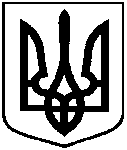 Проектоприлюднено                 «__»______20__ р.від                                  № Про  затвердження фінансовогоплану Комунального підприємства«Шляхрембуд» Сумської міської ради на 2017 рік